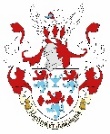 PORTADOWN COLLEGE2024 ADMISSIONS – Form ASC (Application for Special Consideration)All sections must be completed before submission.  All requested information must be included on this form and submitted to the EA Junior to Senior High Application Portal with the appropriate verifying documents for consideration by the Board of Governors Transfer Sub-committee by the deadline as stipulated in the Admissions Criteria (4:00pm on Friday 3 May 2024).Section 1Section 2Please provide all the necessary details in the table below:*This must be verified by the pupil’s school - see Section 3 below.Categories for Special ConsiderationPlease note: ‘Recent’ is defined as up to four months prior to the examination(s) taking place.If Special Consideration is verified, approved and applied by the Board of Governors, the approved allowance will be applied to the overall transfer mark.If the Board of Governors determine that the evidence provided meets the criteria for more than one category of Special Consideration, the category with the highest allowance will be applied.Section 3 (To be completed by the Principal of the Pupil’s transferring school)**Special consideration: i.e. an examination mark or marks contributing to the Transfer Score have been adjusted in light of information provided to the school.Submission DeadlineThe completed form, along with any accompanying evidence, must be uploaded to the EA Junior to Senior High Application Portal by 4:00pm on Friday 3 May 2024.Pupil’s forenamePupil’s surnameDate of BirthHome AddressCurrent SchoolSupporting Evidence attached(If YES, please list)YES / NOYES / NOSupporting Evidence attached(If YES, please list)Supporting Evidence attached(If YES, please list)Supporting Evidence attached(If YES, please list)Parental/Guardian name(s)Contact number(s)E-mail address(es)I verify that the information contained within this form is to the best of my knowledge factually correct and I have selected ‘Special Consideration’ on the EA Junior to Senior High Application Portal.Parent/Guardian Signature(s)ABCDReason for special consideration(any supporting independent evidence to corroborate its existence and its effect on the student’s academic performance eg medical, accredited assessments, including assessments by qualified educational psychologists, should be attached to this form).Please state which category your application falls under (see table overleaf).Please provide the specific date or dates on which the pupil was affected by the issue described in the first column.Please state the date and transfer assessment(s) (i.e. subject(s)) which were sat during the time the pupil was affected by the issue described in the column A*.SC3This is for most exceptional cases and very serious problems, such as: • terminal illness of a parent/carer. • death of a member of the immediate family within one year of a transfer examination. • very serious and disruptive crisis/incident at or near the time of a transfer examination.• life-threatening illness of pupil or member of immediate family.• major surgery at or near the time of the examination/severe disease.• very recent death of a close friend or member of the extended family.• severe or permanent bodily injury occurring at the time of a transfer examination. • being involved in a serious crisis/incident at the time of a transfer examination.• recent breakdown of the family unit.SC2This category covers serious problems, such as: • recent traumatic experience such as death of a close friend or distant relative.• recent illness of a more serious nature.• flare-up of a severe congenital/medical condition or a psychological condition. • broken limbs; organ disease; physical assault trauma before a transfer examination. • recent crisis/incident.• witnessing a distressing event on the day of a transfer examination. SC1This category covers problems, such as: • illness at the time of the examination which has been verified by a medical practitioner (evidence from a medical practitioner to be attached).• broken limb on the mend.• concussion. Has the Pupil’s transferring school applied special consideration** for this pupil in determining the examination marks awarded?Please tick one of the boxes below and complete the appropriate response:Has the Pupil’s transferring school applied special consideration** for this pupil in determining the examination marks awarded?Please tick one of the boxes below and complete the appropriate response:Has the Pupil’s transferring school applied special consideration** for this pupil in determining the examination marks awarded?Please tick one of the boxes below and complete the appropriate response:Has the Pupil’s transferring school applied special consideration** for this pupil in determining the examination marks awarded?Please tick one of the boxes below and complete the appropriate response:Has the Pupil’s transferring school applied special consideration** for this pupil in determining the examination marks awarded?Please tick one of the boxes below and complete the appropriate response:YES NOPlease state the Special Consideration applied and the nature of the adjustment:Please state the Special Consideration applied and the nature of the adjustment:I can verify that the information on the subject examinations, including dates contained in column D of this application form is factually correct.I can verify that the information on the subject examinations, including dates contained in column D of this application form is factually correct.Signed:(Principal)Signed:(Principal)Signed:(Principal)Signed:(Principal)Date:Date:Date:Date:School Stamp:School Stamp:School Stamp:School Stamp: